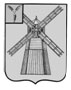 АДМИНИСТРАЦИЯ ПИТЕРСКОГО МУНИЦИПАЛЬНОГО РАЙОНА САРАТОВСКОЙ ОБЛАСТИП О С Т А Н О В Л Е Н И Еот 27 февраля  2015 года  №  89с. ПитеркаОб утверждении  Порядка предоставления  ежемесячной денежной выплаты  на оплату жилого помещения и отдельных видов коммунальных услуг медицинским и фармацевтическим работникам, проживающим в Питерском муниципальном  районе Саратовской области и ушедшим на пенсию из муниципальной системы здравоохраненияВ соответствии  со статьей 72 Федерального закона от 21 ноября 2011 года  № 323-ФЗ "Об основах охраны здоровья граждан в Российской Федерации", п.9 решения Собрания депутатов Питерского муниципального района от 17 февраля 2015 года №  49-1 «Об утверждении Положения «О ежемесячной денежной выплате на оплату жилого помещения и отдельных видов коммунальных услуг медицинским и фармацевтическим работникам, проживающим и ушедшим на пенсию из муниципальной системы здравоохранения» администрация муниципального района ПОСТАНОВЛЯЕТ:1. Утвердить Порядок предоставления  ежемесячной денежной выплаты  на оплату жилого помещения и отдельных видов коммунальных услуг медицинским и фармацевтическим работникам, проживающим в Питерском муниципальном  районе Саратовской области и ушедшим на пенсию из муниципальной системы здравоохранения,  согласно приложению.2. Должностным лицом, ответственным за предоставление ежемесячной денежной выплаты на оплату жилого помещения и отдельных видов коммунальных услуг  медицинским и фармацевтическим работникам, проживающим в Питерском муниципальном районе Саратовской области и ушедшим на пенсию из муниципальной системы здравоохранения, назначить главного специалиста по предоставлению гражданам субсидий на оплату жилого помещения и коммунальных услуг  администрации муниципального района Лаптеву С.Ю. 3. Признать утратившим силу постановление администрации муниципального района от 11 февраля 2013года №45 «Об утверждении  Порядка предоставления  ежемесячной денежной выплаты  на оплату жилого помещения и отдельных видов коммунальных услуг медицинским и фармацевтическим работникам, проживающим в Питерском муниципальном  районе Саратовской области и ушедшим на пенсию из муниципальной системы здравоохранения».4. Контроль за исполнением настоящего постановления возложить на первого заместителя главы администрации муниципального района Рябова А.А.5. Настоящее постановление вступает в силу со дня его официального опубликования и распространяется на правоотношения, возникшие с 1марта 2015 года.И.о. главы  администрациимуниципального района                                                                        А.А. РябовПриложение к постановлению администрации муниципального района от 27 февраля 2015 года №  89ПОРЯДОК предоставления  ежемесячной денежной выплаты  на оплату жилого помещения и отдельных видов коммунальных услуг медицинским и фармацевтическим работникам, проживающим в Питерском муниципальном  районе Саратовской области и ушедшим на пенсию из муниципальной системы здравоохранения (далее – Порядок)1. Настоящий Порядок устанавливает механизм предоставления дополнительных мер социальной поддержки в виде возмещения расходов по оплате жилья и отдельных видов коммунальных услуг за жилое помещение, электроснабжение, теплоснабжение (в том числе электроснабжение и газоснабжение при отоплении жилых помещений местными отопительными приборами) медицинским и фармацевтическим работникам, проживающим в Питерском муниципальном районе Саратовской области и ушедшим на пенсию из муниципальной системы здравоохранения.2. В соответствии с решением Собрания депутатов Питерского муниципального района от 17 февраля 2015 года №  49-1 «Об утверждении Положения «О ежемесячной денежной выплате на оплату жилого помещения и отдельных видов коммунальных услуг медицинским и фармацевтическим работникам, проживающим и ушедшим на пенсию из муниципальной системы здравоохранения»  право на получение ежемесячной денежной выплаты на оплату жилого помещения и коммунальных услуг имеют:врачи, провизоры, специалисты со средним медицинским и фармацевтическим образованием, перешедшие на пенсию при условии, если общий стаж работы в сельской местности, рабочих поселках (поселках городского типа) составляет не менее десяти лет и пенсия была назначена непосредственно по окончании работы в муниципальном учреждении здравоохранения.3. Гражданам, указанным в пункте 2 настоящего Порядка, ежемесячная денежная выплата на оплату жилого помещения, отопления (топлива) и электроэнергии производится главным специалистом по предоставлению гражданам субсидий на оплату жилого помещения и коммунальных услуг (далее - главным специалистом) администрации Питерского муниципального района Саратовской области на льготника (без учета членов семьи).4. Граждане, указанные в пункте 2 настоящего Порядка, для получения ежемесячной денежной выплаты на оплату жилого помещения, отопления (топлива), электроэнергии представляют в администрацию Питерского муниципального района заявление-обязательство по форме согласно приложению  к настоящему Порядку и следующие документы:1) паспорт и его копию;2) свидетельство о регистрации по месту пребывания (для граждан, получающих ежемесячную денежную выплату на оплату жилого помещения и коммунальных услуг по месту пребывания) и его копию;3) трудовую книжку (для неработающих граждан) и ее копию;4) справку (справки) архивных учреждений, организаций-работодателей о трудовом стаже (при утрате трудовой книжки, неправильной записи в рудовой книжке, отсутствии сведений о работе в трудовой книжке);5) пенсионное удостоверение (для пенсионеров) и его копию или сведения о получении пенсии;6) решение уполномоченного органа и его копию или сведения об установлении опеки (для граждан, признанных недееспособными);7) паспорт гражданина, являющегося опекуном, и его копию;8) реквизиты счета, открытого в кредитной организации, на который следует перечислять денежные средства (для граждан, получающих ежемесячную денежную выплату через кредитные организации);9) документ, подтверждающий наличие в доме печного отопления (для граждан, проживающих в домах, не имеющих центрального отопления), технический паспорт здания (строения) и его копию или сведения о наличии у гражданина в доме печного отопления.5. Сведения, указанные в подпунктах 5, 6, 9 пункта четвертого  настоящего Порядка, запрашиваются в соответствии с законодательством главным специалистом администрации муниципального района в органах и организациях, в распоряжении которых они находятся, если гражданин не представил указанные документы по собственной инициативе.6. Заявление и документы по выбору заявителя могут быть представлены в форме документов на бумажных носителях либо в форме электронных документов  в  соответствии  с  Федеральным  законом   от 27 июля 2010 года №210-ФЗ «Об организации предоставления государственных и муниципальных услуг».7. Представленные для назначения ежемесячной денежной выплаты на оплату жилого помещения и отдельных видов коммунальных услуг документы не должны содержать подчистки либо приписки, зачеркнутые слова и иные не оговоренные в них исправления, а также серьезные повреждения, не позволяющие однозначно истолковать их содержание.8. Представленные копии документов заверяются главным специалистом администрации муниципального района, оригиналы документов возвращаются гражданам. Заявление о назначении ежемесячной денежной выплаты на оплату жилого помещения и отдельных видов коммунальных услуг, регистрируется с необходимыми документами и указанием даты приема заявления в журнале учета.9. Ежемесячная денежная выплата на оплату жилого помещения и коммунальных услуг назначается со дня обращения в администрацию муниципального района со всеми необходимыми документами, но не ранее 1 марта 2015 года.10. Ежемесячная денежная выплата на оплату жилого помещения и коммунальных услуг назначается гражданам по месту их пребывания на срок, установленный свидетельством о регистрации по месту пребывания. В случае предоставления нового свидетельства о регистрации по месту пребывания по тому же адресу ежемесячная денежная выплата на оплату жилого помещения и коммунальных услуг восстанавливается с даты регистрации.При назначении гражданину ежемесячной денежной выплаты на оплату жилого помещения и коммунальных услуг по месту пребывания ежемесячная денежная выплата на оплату жилого помещения и коммунальных услуг по месту жительства ему не предоставляется, а в случае если по его месту жительства ежемесячная денежная выплата на оплату жилого помещения и коммунальных услуг предоставляется членам его семьи по аналогичным или иным основаниям, то при расчете такой ежемесячной денежной выплаты на оплату жилого помещения и коммунальных услуг гражданин в составе семьи не учитывается.Датой обращения за назначением ежемесячной денежной выплаты на оплату жилого помещения, отопления (топлива), электроэнергии считается дата регистрации заявления со всеми необходимыми документами.При направлении заявления-обязательства со всеми необходимыми документами, заверенными в установленном порядке, по почте днем обращения считается дата, указанная на почтовом штемпеле организации почтовой связи по месту отправления документов.11.  Решение о назначении или корректировке (отказе в назначении) ежемесячной денежной выплаты на оплату жилого помещения и коммунальных услуг в форме распоряжения администрации Питерского муниципального района принимается не позднее 10 рабочих дней со дня представления гражданином заявления-обязательства со всеми необходимыми документами.12. В случае отказа в назначении или корректировке ежемесячной денежной выплаты на оплату жилого помещения и коммунальных услуг гражданину по указанному им в заявлении адресу направляется мотивированный отказ в срок не позднее 5 рабочих дней со дня принятия решения об отказе.13. Основанием для отказа в назначении (перерасчете) ежемесячной денежной выплаты на оплату жилого помещения и коммунальных услуг является:13.1. выявление заведомо недостоверных сведений;13.2. не предоставление требуемого документа (документов), указанного в пункте 4  настоящего Положения;13.3. сокрытие данных, влияющих на право назначения и выплаты ежемесячной денежной выплаты на оплату жилого помещения и коммунальных услуг;13.4. общий стаж работы в сельской местности   составляет     менее   десяти   лет;13.5. пенсия   была   назначена не по окончании работы в учреждениях муниципальной системы здравоохранения.14. Отказ в назначении ежемесячной денежной выплаты на оплату жилого помещения и коммунальных услуг граждане могут обжаловать в порядке, установленном законодательством.15. Ежемесячная денежная выплата на оплату жилого помещения, отопления (топлива), электроэнергии производится путем перечисления средств на счета в кредитных организациях (банках) или через учреждения федеральной почтовой связи по выбору гражданина, о чем указывается в заявлении.16. Учет сумм возмещения расходов на оплату жилого помещения, отопления (топлива), электроэнергии производится главным специалистом администрации Питерского муниципального района в журнале учета ежемесячных выплат.17. Граждане - получатели ежемесячной денежной выплаты на оплату жилого помещения и коммунальных услуг обязаны информировать администрацию муниципального района об изменении условий (получение мер социальной поддержки по оплате жилого помещения и коммунальных услуг по другим основаниям, изменение состава семьи, установление другого льготного статуса, утрата льготного статуса, перемена места жительства), обязательных для получения ежемесячной денежной выплаты на оплату жилого помещения и коммунальных услуг, в течение одного месяца со дня наступления указанных изменений и представить в администрацию муниципального района документы, подтверждающие изменения.18. Для осуществления корректировки размера ежемесячной денежной выплаты на оплату жилого помещения и коммунальных услуг, предусмотренного пунктом 5 Положения, утвержденного решением Собрания депутатов Питерского муниципального района от 17 февраля 2015 года №  49-1 «Об утверждении Положения «О ежемесячной денежной выплате на оплату жилого помещения и отдельных видов коммунальных услуг медицинским и фармацевтическим работникам, проживающим и ушедшим на пенсию из муниципальной системы здравоохранения», гражданин представляет в администрацию муниципального района по месту жительства или по месту пребывания копии платежных документов на оплату жилого помещения и коммунальных услуг, начиная с 1 марта 2015 года за каждый последующий месяц.Администрацией муниципального района заверяются копии платежных документов, а оригиналы возвращаются гражданину.В случае утраты платежных документов гражданин представляет справки о размерах платежей, выданные организациями жилищно-коммунального хозяйства, содержащие подписи уполномоченных лиц и заверенные печатями этих организаций.19. Суммы ежемесячной денежной выплаты на оплату жилого помещения и коммунальных услуг, излишне полученные сверх объема начислений по оплате жилищно-коммунальных услуг в зависимости от фактически оплаченных сумм за занимаемую общую площадь жилого помещения, отопление и электроэнергию, отраженных в платежных документах, но в пределах установленных нормативов потребления газа, тепловой и электрической энергии, учитываются гражданам в зачет осуществления последующих выплат ежемесячной денежной выплаты на оплату жилого помещения и коммунальных услуг в полном объеме.В случае если ежемесячная денежная выплата на оплату жилого помещения и коммунальных услуг ниже сумм, начисленных гражданину за жилищно-коммунальные услуги, производится доплата за предыдущий период единовременно.20. Ежемесячная денежная выплата на оплату жилого помещения и коммунальных услуг производится гражданину за текущий месяц.21. Если гражданин, получающий ежемесячную денежную выплату на оплату жилого помещения и коммунальных услуг, является членом семьи другого гражданина, получающего ежемесячную денежную выплату на оплату жилого помещения и коммунальных услуг, ему назначается ежемесячная денежная выплата на оплату жилого помещения и коммунальных услуг либо по льготному статусу, либо как члену семьи по его выбору.22. При наличии в семье нескольких граждан, имеющих одинаковый льготный статус и получающих ежемесячную денежную выплату на оплату жилого помещения и коммунальных услуг, и членов семьи, не пользующихся социальной поддержкой по оплате жилого помещения и коммунальных услуг, но учитываемых при расчете ежемесячной денежной выплаты на оплату жилого помещения и коммунальных услуг, предоставление ежемесячной денежной выплаты на оплату жилого помещения и коммунальных услуг с учетом членов семьи производится каждому гражданину, имеющему льготный статус, в равных долях.23. При наличии в семье нескольких граждан, имеющих разный льготный статус и получающих ежемесячную денежную выплату на оплату жилого помещения и коммунальных услуг, и членов семьи, не пользующихся социальной поддержкой по оплате жилого помещения и коммунальных услуг, но учитываемых при расчете ежемесячной денежной выплаты на оплату жилого помещения и коммунальных услуг, члены семьи должны быть включены в расчет ежемесячной денежной выплаты на оплату жилого помещения и коммунальных услуг к тому гражданину, у которого имеется больший объем мер социальной поддержки по оплате жилого помещения и коммунальных услуг.24. При наличии в семье гражданина членов его семьи, получающих ежемесячную денежную выплату на оплату жилого помещения и коммунальных услуг по иным основаниям, и членов его семьи, не пользующихся мерами социальной поддержки по оплате жилого помещения и коммунальных услуг по иным основаниям, денежный эквивалент натуральной меры социальной поддержки по оплате жилищно-коммунальных услуг определяется из расчета доли гражданина и членов его семьи, не пользующихся мерами социальной поддержки по оплате жилого помещения и коммунальных услуг по иным основаниям, в фактически начисленных суммах на оплату жилищно-коммунальных услуг, отраженных в платежных документах и приходящихся на всех граждан, включенных в справку о составе семьи или домовую книгу.25. Выплата ежемесячной денежной выплаты на оплату жилого помещения и коммунальных услуг прекращается:а) с 1 числа месяца, следующего за месяцем, в котором наступила смерть получателя, либо вступило решение суда об объявлении его умершим или решение о признании его безвестно отсутствующим;б) с 1 числа месяца, следующего за месяцем, в котором наступили обстоятельства, вследствие которых гражданином утрачено право на получение назначенных выплат (утрата льготного статуса и др.).26. Выплата  ежемесячной денежной выплаты на оплату жилого помещения и коммунальных услуг приостанавливается в случае длительного неполучения (6 месяцев и более) через организации почтовой связи. После обращения гражданам должным быть произведены выплаты за весь период (с момента неполучения), при условии, что в указанный период гражданином не было утрачено право на получение назначенных выплат.27. Ежемесячная денежная выплата на оплату жилого помещения коммунальных услуг, назначенная, но не выплаченная гражданину своевременно по вине администрации муниципального района, выплачивается за прошедшее время без ограничения каким-либо сроком.28. Излишне выплаченные суммы подлежат возмещению гражданином только в том случае, если переплата произошла по его вине (предоставление документов с заведомо неверными сведениями, сокрытие данных, влияющих на право назначение выплат), а также в случаях, предусмотренных законодательством. Решение о взыскании переплаты принимается распоряжением администрации  муниципального района.В случае несогласия гражданина с принятым решением оно может быть обжаловано в порядке, установленном законодательством.29. Суммы возмещения расходов на оплату жилого помещения, отопления (топлива), электроэнергии, начисленные, но не выплаченные в связи со смертью получателя, наследуются в порядке, установленном законодательством Российской Федерации.30. Главный специалист администрации муниципального района на основании личного дела получателя и находящегося в нем распоряжения о назначении ежемесячных денежных выплат на оплату жилого помещения и коммунальных услуг открывает на каждого получателя лицевой счет, в котором ведется учет выплаченных сумм.31. Медицинским работникам, указанным в пункте 1 настоящего Порядка, переехавшим из одного населенного пункта одного муниципального образования (района) в населенный пункт другого муниципального образования (района) области в связи с переменой места жительства, ежемесячная денежная выплата на оплату жилого помещения и коммунальных услуг по прежнему месту жительства прекращается с месяца, следующего за месяцем снятия с регистрационного учета.32. При переезде медицинских работников, указанных в пункте 2 настоящего Порядка, на постоянное место жительства за пределы Питерского  муниципального района Саратовской области право на ежемесячную денежную выплату на оплату жилого помещения, отопления (топлива), электроэнергии утрачивается.33. При наличии у граждан, указанных  в пункте 2 настоящего Порядка, права на возмещение расходов на оплату жилого помещения, отопления (топлива), электроэнергии по нескольким основаниям, предусмотренным иными нормативными правовыми актами Саратовской области, возмещение расходов на оплату жилого помещения и коммунальных услуг производится по одному основанию по выбору гражданина.Приложение  к ПорядкуЗаявление-обязательствоЯ, __________________________________________________________________(фамилия, имя, отчество полностью)проживающий(ая) по адресу: ___________________________________________                                        (индекс, адрес, телефон)____________________________________________________________________являюсь опекуном (попечителем) _______________________________________________________________________________________________________________________________________________________________________________(фамилия, имя, отчество опекаемого гражданина)Прошу  назначить (пересчитать) ежемесячную денежную  выплату на оплату жилого   помещения    и   коммунальных  услуг  в  соответствии  с решением Собрания депутатов Питерского муниципального района «Об утверждении Положения «О ежемесячной денежной выплате на оплату жилого помещения и отдельных видов коммунальных услуг медицинским и фармацевтическим работникам, проживающим и работающим в Питерском муниципальном  районе Саратовской области» от 17 февраля 2015 года № 49-1.     Представляю следующие документы:     Я    ознакомлен (а)   с   обстоятельствами,   влекущими   прекращение ежемесячной денежной выплаты, и обязуюсь своевременно  (в течение  одного месяца)  известить  об  их  наступлении.  В  случае  переплаты, возникшей вследствие предоставления документов  с  заведомо  неверными  сведениями, сокрытия  данных,  влияющих  на  право  назначения выплаты  и её размеры, обязуюсь   вернуть   денежные   средства  в  соответствии  с  действующим законодательством.     Согласен (на)  на  обработку  и  распространение  своих  персональных данных  при сохранении их конфиденциальности в соответствии с Федеральным законом от 27 июля 2006 года N 152-ФЗ "О персональных данных".     Прошу перечислять денежные средства (выбрать один из вариантов):┌─┐└─┘ на почтовое отделение ______________________________________┌─┐                           └─┘ в банк: филиал N ____ р/с    Дата __________________ Подпись заявителя _____________________________Документы гр. _____________ Принял __________ Регистрационный N _______Дата _______________________ Подпись главного специалиста _____________─ ─ ─ ─ ─ ─ ─ ─ ─ ─ ─ ─ ─ ─ ─ ─ ─ ─ ─ ─ ─ ─ ─ ─ ─ ─ ─ ─ ─ ─ ─ ─ ─ ─ ─ ─                               РаспискаДокументы гр. __________________________ принял ______________________Дата ________ Входящий № документа _______ Подпись специалиста ________Контактный телефон ____________ВЕРНО: управляющий делами администрации               муниципального района                                                      Н.А. СалацкаяN п/пНаименование документаКоличество копийКоличество листов1.2.3.4.5.6.7.8.9.